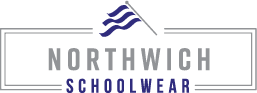 You can buy school uniform from Northwich Schoolwear, The Old Firestation, 50 Chester Way, Northwich, CW9 5JA or by following this linkhttps://northwichschoolwear.co.ukTelephone no : 01606 212 817Northwich Schoolwear hold stock and you can try items on for sizing.  We do not hold any stock of uniform at school.You can also order uniform via the school website leftwichprimary.co.uk.  Go to the Parent Information tab, choose order school uniform and click on the link at the bottom of the page.Please do not feel obliged to buy uniform with the logo on it.  You can have supermarket own brand uniform as long as it is the correct colour.Free £50 Worth of UniformIf you think you are entitled to the benefit of free school meals based on being on Income Support, Jobseekers Allowance, Child Tax Credit or Universal Credit please apply for free school meals online at www.cheshirewestandchester.gov.uk, Schools and Education, then Free School Meals.  Add some basic details and the system will tell you immediately if you are entitled or not.